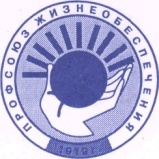 ОБЩЕРОССИЙСКИЙ   ПРОФЕССИОНАЛЬНЫЙ СОЮЗРАБОТНИКОВ ЖИЗНЕОБЕСПЕЧЕНИЯVII СЪЕЗДПОСТАНОВЛЕНИЕОб отчете Центрального комитетаОбщероссийского профессиональногосоюза работников жизнеобеспеченияза период с мая 2014 года по май 2019 годаи задачах Профсоюза до 2024 года Обсудив отчёт Центрального комитета Профсоюза жизнеобеспечения VII съезд Профсоюза отмечает, что деятельность профсоюзных организаций всех уровней и их выборных органов была направлена на реализацию задач определённых решениями VI съезда Профсоюза, Программными документами: ФНПР – «Достойный труд - основа благосостояния человека, развития страны», Профсоюза жизнеобеспечения – «Основные направления работы Общероссийского профсоюза работников жизнеобеспечения  на 2015-2019 годы», постановлениями пленумов ЦК Профсоюза, в которых программные задачи получили развитие и конкретизацию.Выполняя Программу действий на 2015-2019гг., принятую III пленумом ЦК Профсоюза, Центральный и территориальные комитеты Профсоюза направляли усилия на обеспечение в ходе реформирования объединяемых отраслей достойных условий труда, достойной заработной платы, занятости, надёжной системы социальных гарантий членам Профсоюза. Для достижения этих целей Профсоюз активизировал своё участие в реформировании объединяемых отраслей, развивал социальный диалог с федеральными органами управления: Минтрудом РФ, Минстроем РФ и Минтрансом РФ, с Экспертным советом Комитета по жилищной политике и жилищно-коммунальному хозяйству Государственной Думы РФ, Общественной палатой России, Советом по профессиональным квалификациям ЖКХ, с Государственной корпорацией – «Фонд содействия реформированию ЖКХ»,  Национальным центром общественного контроля в сфере ЖКХ – «ЖКХ контроль», Российской трёхсторонней комиссией по регулированию социально-трудовых отношений, отраслевыми объединениями работодателей в сфере ЖКХ, лифтового хозяйства, городского наземного электрического транспорта.Взаимодействуя с Минстроем РФ на основе «Соглашения о сотрудничестве» (2015г.), Профсоюз вносил предложения по принципиальным вопросам развития и финансирования ЖКХ, настаивал на инвентаризации основных фондов ЖКХ, совершенствовании законодательной и нормативной базы, включающих более 440 законов и НПА, не отвечающих современным требованиям, высказывал несогласие в связи с проведением кампании по сплошной ликвидации МУПов и ГУПов и передачи этих организаций в концессию, о необходимости пересмотра порядка статистической отчётности, по недостаткам организации капитального ремонта жилья, учёта аварийности на объектах ЖКХ и др.Убедившись, что прежнее руководство Минстроя РФ, несмотря на призыв депутатов Государственной Думы РФ, отказывается от социального диалога с Профсоюзом в решении важнейших проблем реформирования ЖКХ, Профсоюз обращался в Правительство РФ о смене руководства этого министерства.Реализуя Соглашение о сотрудничестве с ГК – «Фонд содействия реформированию ЖКХ» (.) в целях содействия реализации Государственной Программы «Цифровая экономика РФ», Профсоюз подготовил предложения по совершенствованию кадровой политики в ЖКХ, созданию новой системы подготовки и переподготовки кадров высшего и среднего специального образования в субъектах РФ, поддержанные Комиссией Общественной палаты РФ по территориальному развитию и местному самоуправлению (28.02.2019) и направлены в Правительство РФ.В соответствии с Дополнительным соглашением к отраслевому ОТС по ЖКХ и Соглашением о внесении изменений в ОТС по городскому наземному электротранспорту удалось повысить минимальные месячные тарифные ставки по оплате труда рабочего первого разряда до МРОТ, установленного федеральным законом.Пять общероссийских ОТС стали основой для заключения и реализации 94 территориальных соглашений и 3568 коллективных договоров, более 60% которых проходит уведомительную регистрацию. Наиболее успешно коллективно-договорная кампания организована в Московской городской (ПМР), Санкт – Петербургской - Ленинградской и Тюменской межрегиональных организациях, Краснодарской, Красноярской, Ставропольской, Хабаровской краевых, Нижегородской, Омской, Оренбургской, Челябинской и других областных организациях. Численность работников, на которые распространяется действие коллективных договоров и ОТС превышает 1.5 млн. работников.Решая проблемы стабилизации экономики ЖКХ и ГЭТ Профсоюз взаимодействовал с ФАС России в подготовке «Методических рекомендаций о правилах учёта в тарифах экономически обоснованных затрат на персонал, обусловленных ОТС». Позднее статус этого документа был изменён и проект ФЗ «Об основах государственного регулирования цен (тарифов) внесён в Государственную Думу РФ.При поддержке  Санкт – Петербургской - Ленинградской, Нижегородской, Красноярской Ставропольской территориальных организаций Профсоюз добивался рассмотрения важнейших проблем городского наземного электротранспорта на Президиуме Госсовета РФ «О комплексном развитии пассажирских перевозок в субъектах РФ» (., г. Ульяновск), по результатам которого принят и реализуется перечень поручений Президента РФ. Минтрансом РФ утверждён «Порядок определения начальной  (минимальной) цены контракта на услуги ГЭТ» и на этой основе осуществляется тарифное регулирование в организациях ГЭТ.В правозащитной работе на первый план выдвинулась законотворческая деятельность, что нашло отражение в Обращениях к Генеральному Совету ФНПР и Председателю ФНПР М.В.Шмакову Ш, IV и V пленумов ЦК Профсоюза, в которых определены направления совершенствования трудового законодательства, повышения мотивации профсоюзного членства (изменения ст.43 и 48 ТК РФ), восстановления утраченных прав профсоюзов, принятия соответствующего международному праву закона о забастовках, наделения профсоюзов правом законодательной инициативы и др.).Профсоюз всемерно поддерживал действия ФНПР по повышению реальной заработной платы работников, установлению МРОТ на уровне прожиточного минимума. Добивался законодательного закрепления обязательного выполнения коллективных договоров и соглашений, усиления ответственности сторон за их выполнение.ЦК и территориальные комитеты Профсоюза выражали протесты против повышения возраста выхода на пенсию, требовали пересмотреть пенсионное обеспечение чиновников и депутатов, ратифицировать основополагающие социальные конвенции МОТ, определяющие социальные гарантии трудящимся.Несмотря на ограниченные возможности, территориальные организации ежегодно проводили около 1.5 тыс. проверок, из них более 200 совместных с органами прокуратуры и федеральной инспекции труда. ЦК Профсоюза оказывалась помощь в связи с реформированием унитарных предприятий, по заключению коллективных договоров и соглашений, рассмотрению обращений трудящихся, осуществлялась защита в судах, экспертиза трудовых договоров и др.В отчётном периоде в состав Профсоюза вошли Крымская республиканская и Севастопольская городская организации. Профсоюз объединяет 77 территориальных организаций (20 республиканских, 9 краевых, 44 областных, 2 межрегиональных и 2 городских организаций), которые объединены в семь региональных Советов.Большинство территориальных организаций проводили целенаправленную работу по сохранению и увеличению численности членов Профсоюза.Наиболее активная организационная работа осуществлялась в Московской городской, Санкт – Петербургской - Ленинградской межрегиональной, Ставропольской краевой, Воронежской областной организациях. Центральный и территориальные комитеты Профсоюза уделяли серьёзное внимание совершенствованию системы профсоюзного обучения. Ежегодно проводились семинары для профсоюзных кадров и актива, продолжилась практика их подготовки в высших учебных заведениях, в Академии труда и социальных отношений и её филиалах. Профсоюз настойчиво реализовывал задачу формирования кадрового резерва из молодых квалифицированных профсоюзных активистов. Молодёжный совет Профсоюза координировал работу молодёжных советов и комиссий территориальных организаций, проводились конкурсы «Молодёжный профсоюзный лидер», международные российско-норвежские семинары в Казани, Сочи и другие.В коллективных действиях, первомайских шествиях, митингах в защиту прав трудящихся принимали участие свыше 400.0 тыс. членов Профсоюза из всех регионов России, проводились также собрания профактива с участием руководителей предприятий и представителей  органов исполнительной власти, направлялись обращения в адрес органов власти и отраслевого управления. Совершенствовалась информационная работа, осуществлялся регулярный выпуск электронного информационного бюллетеня Профсоюза, в территориальных организациях действуют 16 сайтов, расширено сотрудничество со СМИ и отраслевыми журналами.В отчётном периоде силами уполномоченных по охране труда проверено более 60 тысяч проверок состояния охраны труда на объединяемых предприятиях. Техническими инспекторами проведено 2,5 тысячи проверок, свыше 70% которых проведено совместно с государственными надзорными органами. Их результаты рассматривались на президиумах и пленумах территориальных организаций, регулярно проводилось обучение руководителей и специалистов по охране труда.Ежегодными стали смотры «На лучшую организацию работы по охране труда и культуре производства», «Лучшую профсоюзную организацию по охране труда», «Лучший уполномоченный по охране труда». ЦК Профсоюза добился, что 9 апреля 2019 года Приказом Минтруда РФ были внесены изменения в Методику проведения СОУТ по восстановлению льгот работников, в условиях воздействия биологического фактора.ЦК Профсоюза проводилась систематическая работа по обучению профсоюзных кадров, осуществляющих финансовую работу, по разъяснению финансовой политики Профсоюза. Усилен контроль за соблюдением уставных требований по уплате и перечислению членских взносов, что способствовало улучшению формирования профсоюзного бюджета, а также показателей полноты сбора и перечисления членских профсоюзных взносов в большинстве территориальных организаций. Были разработаны методические рекомендации и пособия, способствующие качественному осуществлению бухгалтерского учёта и отчётности.Международная  работа Профсоюза осуществлялась в условиях глобального наступления международных корпораций на права профсоюзов и трудящихся, проведения рядом зарубежных стран целенаправленной политики санкций и ограничений против России. Несмотря на это, Профсоюз развивал связи с родственными профсоюзами СНГ, международными объединениями ИОО и ЕФПОО, что способствовало укреплению международного сотрудничества, обмену опытом в защите прав трудящихся. Направлялись послания против преследований профсоюзов и профсоюзных активистов, сокращения сектора государственных услуг, в поддержку муниципальных/государственных служб водоснабжения и водоотведения. В рамках Соглашения о сотрудничестве с Норвежским профсоюзом «Фагфорбундет» в 2014-2019 гг. осуществлялось обучение профактива, профсоюзной молодёжи. Несмотря на то, что Профсоюз жизнеобеспечения входит в десятку самых крупных профсоюзов России, а за отчётный период создано более 1.0 тыс. первичных профорганизаций, принято в члены Профсоюза свыше 210 тысяч человек, не удалось преодолеть тенденцию общего сокращения профсоюзного членства. Негативное влияние на сокращение численности членов Профсоюза оказала не подкреплённая трудовым законодательством низкая мотивация профсоюзного членства, постоянные реорганизации предприятий, смена форм собственности и связанная с этим значительная текучесть кадров, давление работодателей на профсоюзные организации и случаи нарушения прав членов Профсоюза, нетипичные формы занятости, распространение негативной информации о неспособности профсоюзных организаций и их руководителей защитить права членов профсоюзов и др.Устойчивое сокращение численности за последние пять лет сохранялось в таких территориальных организациях как Адыгейская (И.Н.Семёнова), Алтайская республиканская (О.И.Бородина), Брянская (Г.Н.Бредова), Вологодская (Н.В.Зюзина), Калининградская (Е.Н.Кошевая), Кемеровская (Т.П.Селивёрстова).Не удалось обеспечить существенное повышение среднемесячной заработной платы в ЖКХ и ГЭТ во многих субъектах РФ из-за того, что в территориальных ОТС и коллективных договорах не был обеспечен установленный общероссийскими ОТС уровень минимальных тарифных ставок по оплате труда. Остались проблемы неполной компенсации выпадающих доходов организаций ЖКХ и ГЭТ от предоставления льгот за услуги, не изжита практика установления экономически необоснованных тарифов.Не изжиты негативные факты в ряде регионов, когда около 10% работников получают зарплату ниже прожиточного минимума. В связи с малочисленностью персонала около 16% составляют организации, где не заключаются коллективные договора.В ряде территориальных организаций не выполняются решения VI съезда Профсоюза по размерам распределения членских профсоюзных взносов, значительная доля которых остаётся в первичных профорганизациях, что ослабляет бюджеты территориальных организаций и ЦК. Значительно ухудшили исполнение финансовых обязательств Брянская, Забайкальская, Калмыцкая, Хакасская, Московская областная территориальные организации.Актуальными задачами Профсоюза в новый отчётный период остаются организационное и финансовое укрепление Профсоюза путём создания новых и сохранения действующих профсоюзных организаций, вовлечения в Профсоюз молодёжи, обеспечение достойной заработной платы и условий труда, стабильной занятости, социальных гарантий членам Профсоюза, эффективная защита их прав и социально-экономических интересов в современных условиях.Учитывая изложенное, VII съезд Общероссийского профсоюза работников жизнеобеспечения п о с т а н о в л я е т:1. Признать работу Центрального комитета Профсоюза жизнеобеспечения за период с мая 2014 по май 2019 года удовлетворительной.Отметить, что Центральный комитет оказал определённое влияние на ход реформирования объединяемых отраслей, направляя усилия на активизацию социального партнёрства и последовательно отстаивая интересы членов Профсоюза, что позволило улучшить условия оплаты труда, предоставления социальных гарантий, стабилизировать обстановку в трудовых коллективах.2. Для выполнения уставных задач ЦК Профсоюза, Президиуму ЦК, региональным советом и территориальным комитетам Профсоюза необходимо:- консолидировать усилия профсоюзных организаций всех уровней на реализации принципов достойного труда, выражая твёрдую приверженность избранному Х съездом ФНПР курсу борьбы за справедливое общество, где гарантировано право каждого на достойную жизнь и занятость, защиту от бедности,  профессиональное, культурное и духовное развитие;- развивая социальный диалог и взаимодействие с органами законодательной и исполнительной власти всех уровней, федеральными работодателями, последовательно выступать за согласование всех сторон трудовых отношений в объединяемых отраслях в целях обеспечения стабильности и благосостояния трудящихся, социальной справедливости, предотвращения острых социальных конфликтов, преодоления последствий экономических санкций и вызовов;- сделать коллективные договора и соглашения эффективным инструментом согласования интересов всех сторон трудовых отношений для обеспечения условий достойного труда в объединяемых организациях, добиваться законодательного закрепления мотивации профсоюзного членства (ст.43 и 48 ТК РФ), безусловного выполнения принимаемых сторонами договорных обязательств, введения мер административной и уголовной ответственности за нарушения этих нормативных правовых документов;- выражая солидарность с родственными профсоюзами и международными объединениями зарубежных стран бороться против необоснованного сокращения государственного сектора коммунальных услуг, против попыток федеральных чиновников ликвидировать ГУПы и МУПы и передать в концессию важнейшие системы жизнеобеспечения населения: коммунальную энергетику, газоснабжение, водоснабжение и водоотведение, обратив особое внимание властей всех уровней на кризисное состояние этих систем в средних и малых городах и населённых пунктах, сельских поселениях;- активно взаимодействовать с Общероссийским отраслевым объединением работодателей «ГЭТ», добиваясь государственной поддержки экологически чистого общественного наземного электротранспорта, реализации Рекомендаций Президиума Государственного Совета РФ «О комплексном развитии пассажирских перевозок в субъектах РФ» по установлению льготных тарифов на электроэнергию для организаций наземного электротранспорта, восстановлению отраслевой системы  подготовки и переподготовки кадров высшего и среднего звена для предприятий ГЭТ, формированию в МИИТе учебно-лабораторной, научно-исследовательской и испытательной базы для организаций ГЭТ. Продолжить взаимодействие с федеральными органами отраслевого управления ГК – Фонд содействия реформированию ЖКХ», Советом по профессиональным квалификациям ЖКХ, НП «ЖКХ контроль» в совершенствовании законодательной и нормативной базы осуществления кадровой политики в сфере ЖКХ в целях обеспечения конкурентоспособности специалистов и рабочих, в восстановлении и развитии отраслевой системы непрерывного обучения и подготовки кадров в ЖКХ, повышения качества образования;- приоритетной задачей должно стать организационное и финансовое укрепление Профсоюза, создание новых и сохранение действующих профсоюзных организаций на основе социального диалога с работодателями и их объединениями, распространение положительного опыта профсоюзного строительства, осуществление практических мер по формированию рациональной профсоюзной структуры, укрепление профсоюзной солидарности и единства, исполнительской и финансовой дисциплины, повышение ответственности руководителей профорганизаций за выполнение установленных финансовых обязательств, совершенствование системы финансового контроля и повышение роли контрольно-ревизионных комиссий всех уровней;- обеспечить защиту работников от профессиональных рисков, добиваться проведения регулярной оценки таких рисков, контроля за их снижением и устранением, совершенствования систему СОУТ и нормативной правовой базы обеспечения безопасности труда, актуализации методик оценки вредных и/или опасных факторов производственной среды, системы экономического стимулирования работодателей по улучшению условий труда и оздоровления работников;- в целях повышения профессионализма и ответственности профсоюзных кадров и профактива развивать систему непрерывного обучения руководителей и членов выборных профсоюзных органов улучшить подготовку кадрового резерва, активнее использовать в этих целях потенциал молодёжи и молодёжных советов;- настойчиво следовать принципам международной профсоюзной солидарности, сотрудничества и взаимодействия с зарубежными профсоюзами и близкими к профсоюзам профильными международными организациями, включая Интернационал Общественного Обслуживания (ИОО) и Европейскую федерацию профсоюзов общественного обслуживания (ЕФПОО), их исследовательские подразделения, родственные зарубежные профсоюзы;- рассмотреть вопрос о соответствии отдельных комитетов Профсоюза, регулярно не выполняющих решения съезда Профсоюза, пленумов и президиумов ЦК Профсоюза, статусу  областных и республиканских комитетов.3. Утвердить Программный документ Общероссийского профсоюза работников жизнеобеспечения на 2019-2024 годы «За социальный диалог и достойный труда» (прилагается). Направить его территориальным организациям Профсоюза для использования в практической работе, разработать планы мероприятий по реализации постановлений Х съезда ФНПР и VII съезда Профсоюза. Информацию о выполнении данного поручения съезда направить в ЦК Профсоюза до 01.10.2019.4. Одобрить и направить Президенту РФ, Федеральному Собранию РФ, Правительству РФ Обращение делегатов и участников VII съезда Профсоюза по основным проблемам объединяемых отраслей (прилагается).5. Принять Воззвание VII съезда Общероссийского профсоюза работников жизнеобеспечения «За единство действий и международную солидарность профсоюзов в борьбе за мир» и направить его Интернационалу Общественного Обслуживания (ИОО), Европейской федерации профсоюзов общественного обслуживания (ЕФПОО) и Федерации Независимых Профсоюзов России (прилагается).6. Возложить контроль за выполнением настоящего постановления на Президиум ЦК Профсоюза.Председатель Профсоюза                                                          А.Д. Василевский 24 мая 2019г.                                                       7-3